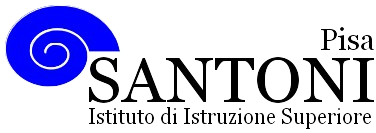 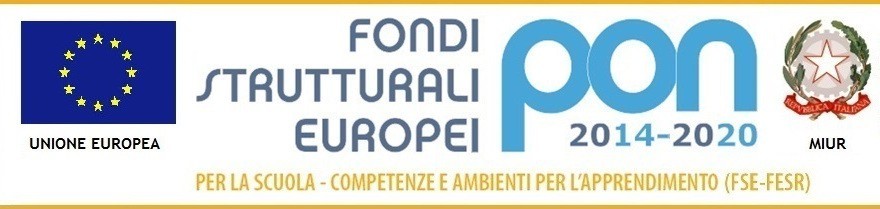 AGENZIA FORMATIVA REGIONE  TOSCANA PI0626 – ISO9001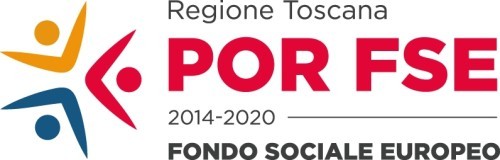 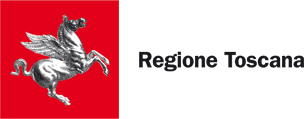 ISTITUTO  TECNICO SUPERIOREwww.e-santoni.org	e-mail: piis003007@istruzione.it	PEC: piis003007@pec.istruzione.itAttività didattica svolta A. S. 2018/19Pisa 7 giugno 2019						Docenti 								Prof.ssa Cristina Bartoli								Prof.Raffaele GigliottiNome e cognome del docente Cristina Bartoli, Raffaele Gigliotti (ITP) Nome e cognome del docente Cristina Bartoli, Raffaele Gigliotti (ITP) Nome e cognome del docente Cristina Bartoli, Raffaele Gigliotti (ITP) Disciplina insegnata: Igiene, anatomia, fisiologia e patologiaDisciplina insegnata: Igiene, anatomia, fisiologia e patologiaDisciplina insegnata: Igiene, anatomia, fisiologia e patologiaLibro di testo in uso: Marieb “IL corpo umano” volume unico. Terza Edizione Zanichelli Libro di testo in uso: Marieb “IL corpo umano” volume unico. Terza Edizione Zanichelli Libro di testo in uso: Marieb “IL corpo umano” volume unico. Terza Edizione Zanichelli Classe e Sez.3LIndirizzo di studiBiotecnologie sanitarieN. studenti24Competenze, conoscenze ed abilità, suddivise in unità di apprendimento, affrontate durante l’anno scolastico. Evidenziato per ognuna quelle essenziali o minime (indicate con sottolineatura).Competenze, conoscenze ed abilità, suddivise in unità di apprendimento, affrontate durante l’anno scolastico. Evidenziato per ognuna quelle essenziali o minime (indicate con sottolineatura).Competenze, conoscenze ed abilità, suddivise in unità di apprendimento, affrontate durante l’anno scolastico. Evidenziato per ognuna quelle essenziali o minime (indicate con sottolineatura).ConoscenzeAbilitàCompetenzeOrganizzazione del corpo umanoPrincipali cavità del corpo umano e organi presenti al loro internoPosizione anatomica e piani di sezioneRegioniOrganizzazione strutturale degli esseri viventiSaper descrivere i piani, le posizioni e le cavità del corpoDescrivere l’organizzazione strutturale del corpo umano dal microscopico al macroscopico.Definire: tessuto, organo, apparato, sistemaDistinguere i diversi livelli di organizzazione strutturale del corpo umano. Elencare le caratteristiche principali dei diversi apparatiRiconoscere i piani anatomici di riferimento, le principali posizioni e le cavità del corpo. Utilizzare correttamente la terminologia direzionaleI tessuti del corpo umanoTessuto epiteliale: struttura e funzione.Tipi di tessuto epitelialeFunzione ghiandolare del tessuto epiteliale e definizione di ghiandole esocrineClassificazione delle ghiandole esocrineTessuto connettivo: sostanza fondamentale e tipi di fibreTessuto muscolare: scheletrico, cardiaco e liscioTessuto nervoso: composizioneStruttura di un neurone motorioLa cute e le membrane del corpoElencare le diverse caratteristiche dei tessutiEssere in grado di associare la struttura dei principali tipi di tessuto alla funzione svoltaApparato cardio circolatorio e il sangue Il sangue: plasma ed elementi figurati Organi emopoietici ed emocatereticiLa coagulazione del sangueI gruppi sanguigni e il fattore Rh: compatibilità tra gruppiIl cuore: struttura e fisiologia grande e piccola circolazioneI vasi sanguigni: arterie, vene, capillari; scambi a livello capillareLa pressione massima e minimaCenni sulle principali patologie cardiache. Cenni sull’aterosclerosiSaper descrivere i componenti del plasma e le funzioni delle cellule del sangueSaper descrivere gli organi dell’apparato circolatorio Saper definire la pressione sanguigna Saper individuare le principali cause delle patologie cardiacheDescrivere la struttura e il funzionamento del cuore Saper distinguere le finalità della piccola e della grande circolazione Descrivere il ruolo dei capillari negli scambi a livello dei tessuti e degli alveoli Associare la pressione sanguigna massima e minima con sistoli e diastoli cardiacheSistema linfatico e immunitarioGli organi e le funzioni del sistema linfaticoLa risposta infiammatoria Proteine ad azione antimicrobicaGli antigeni, i linfociti e i macrofagi.Risposta immunitaria umorale. Gli anticorpi. Risposta immunitaria cellulareSaper descrivere gli organi dell’apparato linfaticoSaper spiegare le caratteristiche di un antigene. Saper illustrare i meccanismi di difesa innati e adattativi. Saper spiegare come l’organismo riconosce un antigene.Spiegare come si formano i linfociti per selezione clonale, distinguendo le cellule effettrici, dalle cellule della memoriaAssociare la struttura degli organi linfatici alla loro funzione.Descrivere la struttura e il funzionamento del sistema immunitarioSistema scheletricoScheletro assile e appendicolareTipi di ossa del corpo umanoTipi di articolazioni Principali patologie dell’apparato scheletrico: scoliosi, lordosi, artrosi e osteoporosiSaper individuare su un modellino le parti d’interesse Saper descrivere la struttura di una fibra muscolare scheletrica.Essere in grado di collegare atteggiamenti posturali ad alcune patologie dell’apparato locomotore.Apparato respiratorioAnatomia degli organi che compongono l’apparato respiratorio.Le relazioni tra polmoni e cavità toracica.Inspirazione ed espirazione.Lo scambio gassoso polmonare e sistemico.Il trasporto di ossigeno e anidride carbonica nel sangue.Patologie dell’apparato respiratorio: Broncopneumopatia cronica ostruttiva (BPCO)Descrivere gli organi dell’apparato respiratorio.Conoscere la funzione dei singoli organi.Spiegare come avvengono gli scambi gassosi a livello polmonare e dei tessuti.Associare gli organi dell’appara- to respiratorio alla loro funzioneAttività di laboratorio Osservazioni al microscopio ottico di preparati istologici di: tessuto epiteliale, tessuto connettivo, apparato tegumentario, tessuto cardiaco e polmonare.Allestimento del vetrino istologico: Tecnica delle fette, fissazione del campione, disidratazione, diafanizzazione, inclusione in paraffina, sezionamento al microtomo, reidratazione, colorazione e montaggio finale. I principali tipi di colorazioni istologiche.Apparato circolatorio: Allestimento di uno striscio di sangue. Tecnica di prelievo, striscio, colorazione ed osservazione al M.O.; Determinazione del gruppo sanguigno mediante il test di Coombs. Dissezione del cuore di maiale e preparazione di vetrini di tessuto cardiaco con colorazione ematossilina eosina. Determinazione della pressione sanguigna attraverso l'uso dello sfigmomanomentro, determinazioni sotto sforzo e a riposo.Sistema linfatico: Dissezione della milza e del timo animale. Preparazione di vetrini istologici con colorazione ematossilina eosina.Apparato respiratorio: Osservazione macroscopica della trachea animale, dissezione del polmone e valutazione matematica e sperimentale della capacità respiratoria.Sistema scheletrico: Osservazione della composizione del tessuto osseo. Prove per distruggere la matrice organica e minerale, valutazioni delle caratteristiche dell'osso senza una delle due matrici.Attività di laboratorio Osservazioni al microscopio ottico di preparati istologici di: tessuto epiteliale, tessuto connettivo, apparato tegumentario, tessuto cardiaco e polmonare.Allestimento del vetrino istologico: Tecnica delle fette, fissazione del campione, disidratazione, diafanizzazione, inclusione in paraffina, sezionamento al microtomo, reidratazione, colorazione e montaggio finale. I principali tipi di colorazioni istologiche.Apparato circolatorio: Allestimento di uno striscio di sangue. Tecnica di prelievo, striscio, colorazione ed osservazione al M.O.; Determinazione del gruppo sanguigno mediante il test di Coombs. Dissezione del cuore di maiale e preparazione di vetrini di tessuto cardiaco con colorazione ematossilina eosina. Determinazione della pressione sanguigna attraverso l'uso dello sfigmomanomentro, determinazioni sotto sforzo e a riposo.Sistema linfatico: Dissezione della milza e del timo animale. Preparazione di vetrini istologici con colorazione ematossilina eosina.Apparato respiratorio: Osservazione macroscopica della trachea animale, dissezione del polmone e valutazione matematica e sperimentale della capacità respiratoria.Sistema scheletrico: Osservazione della composizione del tessuto osseo. Prove per distruggere la matrice organica e minerale, valutazioni delle caratteristiche dell'osso senza una delle due matrici.Attività di laboratorio Osservazioni al microscopio ottico di preparati istologici di: tessuto epiteliale, tessuto connettivo, apparato tegumentario, tessuto cardiaco e polmonare.Allestimento del vetrino istologico: Tecnica delle fette, fissazione del campione, disidratazione, diafanizzazione, inclusione in paraffina, sezionamento al microtomo, reidratazione, colorazione e montaggio finale. I principali tipi di colorazioni istologiche.Apparato circolatorio: Allestimento di uno striscio di sangue. Tecnica di prelievo, striscio, colorazione ed osservazione al M.O.; Determinazione del gruppo sanguigno mediante il test di Coombs. Dissezione del cuore di maiale e preparazione di vetrini di tessuto cardiaco con colorazione ematossilina eosina. Determinazione della pressione sanguigna attraverso l'uso dello sfigmomanomentro, determinazioni sotto sforzo e a riposo.Sistema linfatico: Dissezione della milza e del timo animale. Preparazione di vetrini istologici con colorazione ematossilina eosina.Apparato respiratorio: Osservazione macroscopica della trachea animale, dissezione del polmone e valutazione matematica e sperimentale della capacità respiratoria.Sistema scheletrico: Osservazione della composizione del tessuto osseo. Prove per distruggere la matrice organica e minerale, valutazioni delle caratteristiche dell'osso senza una delle due matrici.